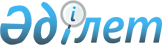 О внесении изменения в постановление акимата Федоровского района от 23 февраля 2011 года № 34 "Об определении мест для размещения агитационных печатных материалов на территории Федоровского района"
					
			Утративший силу
			
			
		
					Постановление акимата Федоровского района Костанайской области от 14 декабря 2011 года № 357. Зарегистрировано Управлением юстиции Федоровского района Костанайской области 26 декабря 2011 года № 9-20-205. Утратило силу постановлением акимата Федоровского района Костанайской области от 25 декабря 2017 года № 435
      Сноска. Утратило силу постановлением акимата Федоровского района Костанайской области от 25.12.2017 № 435 (вводится в действие по истечении десяти календарных дней после дня его первого официального опубликования)
      В соответствии с пунктом 6 статьи 28 Конституционного закона Республики Казахстан от 28 сентября 1995 года "О выборах в Республике Казахстан" акимат Федоровского района ПОСТАНОВЛЯЕТ:
      1. Внести в постановление акимата Федоровского района "Об определении мест для размещения агитационных печатных материалов на территории Федоровского района" от 23 февраля 2011 года № 34 (зарегистрировано в Реестре государственной регистрации нормативных правовых актов № 9-20-189, опубликовано 24 февраля 2011 года в газете "Федоровские новости") следующее изменение:
      приложение к указанному постановлению изложить в новой редакции согласно приложению к настоящему постановлению.
      2. Настоящее постановление вводится в действие после дня его первого официального опубликования.
      СОГЛАСОВАНО:
      Председатель Федоровской
      районной избирательной комиссии
      _______________ А. Оспанова Места для размещения агитационных печатных
материалов на территории Федоровского района
					© 2012. РГП на ПХВ «Институт законодательства и правовой информации Республики Казахстан» Министерства юстиции Республики Казахстан
				
      Акима района

К. Ахметов
Приложение
к постановлению акимата
от 14 декабря 2011 года № 357
Приложение
к постановлению акимата
от 23 февраля 2011 года № 34
№ п/п
Местонахождение объекта
1.
Село Федоровка:

угол улицы имени Ленина-улицы имени Легкодухова;

угол улицы Набережная – улицы имени Ауэзова;

улица имени Шевченко (у здания магазина "Рассвет");

угол улицы Легкодухова- улицы Степная;

улица имени Юнацкого (район торговой площади);

улица имени Легкодухова (у здания спортивного клуба

"Алга");

улица имени Пушкина (у здания государственного

учреждения "Федоровская районная территориальная

инспекция комитета государственной инспекции в

агропромышленном комплексе Министерства сельского

хозяйства Республики Казахстан");

улица Водопроводная (у здания магазина "Абсолют")
2.
Банновский сельский округ:

село Банновка (район центральной площади);

село Каракопа (у здания магазина "Фиалка");

село Чеховка ( у здания магазина "Фортуна");

село Цабелевка (у здания магазина "Надежда")
3.
Вишневый сельский округ:

село Вишневое (у здания сельского клуба);

село Белояровка (у здания магазина "Светлана");

село Уйское (у здания бывшей начальной школы);

село Усаковка (у здания "Усаковское государственное

учреждение по охране лесов и животного мира")
4.
Воронежский сельский округ:

село Придорожное (у здания государственного

учреждения "Аппарат акима Воронежского сельского

округа");

село Успеновка (у здания магазина "Меркурий");

село Лысановка (у здания магазина "Виктория");

станция "Успеновка" (у здания конторы товарищества с

ограниченной ответственностью "Успеновское ХПП")
5.
Жаркольский сельский округ:

село Жарколь (у здания магазина "Анар");

село Александрополь (у здания государственного

учреждения "Александропольская начальная школа"

Отдела образования Федоровского района");

село Андреевка (у здания государственного учреждения

"Андреевская начальная школа" Отдела образования

Федоровского района");

село Владыкинка (у здания государственного

учреждения "Владыкинская основная школа" Отдела

образования Федоровского района"

село Затышенка (у здания товарищества с ограниченной

ответственностью "Беркут");

село Копыченка (у здания государственного учреждения

"Копыченская основная школа" Отдела образования

Федоровского района");

село Приозерное (у здания магазина "Радуга")
6.
Камышинский сельский округ:

село Чистый Чандак (у здания государственного

учреждения "Аппарат акима Камышинского сельского

округа");

село Камышный Чандак (у здания конторы товарищества

с ограниченной ответственностью "Турар");

село Ала-Бутала (у здания магазина "У Степаныча");

село Северное (у здания магазина "Ярославна")
7.
Коржинкольский сельский округ:

село Лесное (у здания Дома культуры, у магазина

"Салем");

село Березовка (у магазина "Натали", у здания

государственного учреждения "Березовская начальная

школа" Отдела образования Федоровского района");

село Малороссийка (у здания государственного

учреждения "Украинская начальная школа" Отдела

образования Федоровского района");

село Дубравка (у здания конторы крестьянского

хозяйства "Садаков")
8.
Косаральский сельский округ:

село Кенарал (у здания магазина "Визит");

село Торагаш (у здания государственного учреждения

"Торагашская начальная школа" Отдела образования

Федоровского района");

село Жыланды (у здания государственного учреждения

"Жыландинская начальная школа" Отдела образования

Федоровского района")
9.
Костряковский сельский округ:

село Костряковка (у здания государственного

учреждения "Аппарат акима Костряковского сельского

округа", у здания средней школы, у здания сельского

клуба);

село Волковка (у здания конторы товарищества с

ограниченной ответственностью "Гранд");

село Ивангородка (у здания конторы товарищества с

ограниченной ответственностью "Гранд");

село Курское (у здания государственного учреждения

"Курская основная школа" Отдела образования

Федоровского района");

село Запасное (у здания конторы товарищества с

ограниченной ответственностью "Гранд");

село Грачевка (у здания конторы товарищества с

ограниченной ответственностью "Гранд")
10.
Ленинский сельский округ:

село Ленино (у здания сельского клуба);

село Жанахай (у здания сельского клуба)
11.
Новошумный сельский округ:

село Новошумное (район центральной площади);

село Старошумное (у здания, расположенного по улице

Абая, 7);

село Тогузак (у здания, расположенного по улице

М. Ауэзова, 8)
12.
Первомайский сельский округ:

село Первомайское (у здания магазина "Минутка",

"Маяк", "Коктем");

село Трактовое (у здания магазина индивидуального

предпринимателя "Татарчук Т. Н.")
13.
Пешковский сельский округ:

село Пешковка (район центральной площади, у здания

магазина "Валентина", у здания магазина товарищества

с ограниченной ответственностью "Пешковский КХП");

село Калиновка (у здания конторы товарищества с

ограниченной ответственностью "Калиновское");

село Кравцово (у здания магазина "Фаворит");

село Полтавка (у здания государственного учреждения

"Полтавская начальная школа" Отдела образования

Федоровского района");

село Большое (у здания бригады № 2 товарищества с

ограниченной ответственностью "Алтын-Инвест")
14.
Чандакский сельский округ:

село Мирное (у здания магазина "У Иваныча", в районе

офиса товарищества с ограниченной ответственностью

"Пшеничное" и товарищества с ограниченной

ответственностью "Чандак");

село Дорожное (у здания конторы крестьянского

хозяйства "Эдельвейс");

село Крамское (у здания конторы товарищества с

ограниченной ответственностью "Пшеничное")